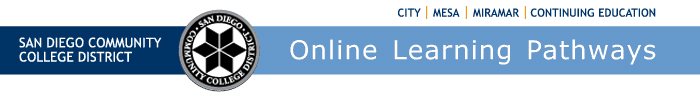 SUMMER 2021 CANVAS INSTITUTESCHEDULEThe Online Faculty Certification Program is for faculty who teach online or who are interested in teaching online. It is delivered entirely online through Canvas, and it includes Distance Ed Guidelines, online teaching pedagogy, and the nuts and bolts of Canvas Learning Management System. It is designed to take 20 hours to complete. For course outline and how to enroll, visit the Online Faculty Certification Program page at  http://bit.ly/OFCPpageFor faculty who are developing online courses, or using Canvas to enhance their oncampus courses,. please see the workshop schedule below.ZOOM Sessions:  Dave Giberson will provide all listed workshops to be held online via Zoom. Zoom URL https://cccconfer.zoom.us/my/dgibersonDateTimeWORKSHOP INFORMATIONWed Jun 2, 2021  2pm - 3pmQUICK - Getting Started in the Online Faculty Certification Course   Thu Jun 3, 2021  2pm - 4pmCompleting Your Online Faculty Certification   Fri Jun 4, 2021     10am - 12pm Getting Ready to Teach Online in the New SemesterMon Jun 7, 2021  2pm - 4pmInstructional Video Production   Wed Jun 9, 2021    2pm - 3pmQUICK - Backing Up Your Older Zoom Cloud Recordings and Other Hosting Options Fri Jun 11, 2021     10am - 12pmRecording PowerPoint in ZoomTue Jun 15, 2021     10am - 11amQUICK - Backing Up Your Older Zoom Cloud Recordings and Other Hosting OptionsWed Jun 16, 2021    2pm - 4pmHumanizing Your Online CourseFri Jun 18, 2021     10am - 11amQUICK - Getting Started in the Online Faculty Certification CourseMon Jun 21, 2021     2pm - 4pmZoom Meeting SecurityWed Jun 23, 2021    2pm - 4pmCompleting Your Online Faculty CertificationFri Jun 25, 2021    10am - 11amQUICK - Backing Up Your Older Zoom Cloud Recordings and Other Hosting Options Mon Jun 28, 20212pm - 4pmIntermediate ZoomWed Jun 30, 2021     2pm - 3pmQUICK - Backing Up Your Older Zoom Cloud Recordings and Other Hosting OptionsDateTimeWORKSHOP INFORMATIONTue Jul 6, 2021  2pm - 4pmOnline Learning Open LabThu Jul 8, 202110am - 11amQUICK - Getting Started in the Online Faculty Certification Program CalendarMon Jul 12, 2021  2pm - 4pmIntroduction to Canvas StudioWed Jul 14, 2021   2pm - 3pmQUICK - Zoom Meeting SecurityTue Jul 20, 2021 2pm - 4pmZoom Breakout RoomsThu Jul 22, 2021  All dayHumanizing Your Online CourseMon Jul 26, 2021 2pm - 3pmQUICK -Moving Your Zoom Cloud RecordingsFri Jul 30, 2021 10am - 12pm New Features in Canvas